オープンイノベーションマネジメント実践講座参 加 申 込 書E-Mail:innovation@ostec.or.jp またはFAX:06-6131-4754（大阪科学技術センター イノベーション推進室 篠崎宛）申込締切日：2020年１１月２６日（木）まで【お申し込みにあたっての留意事項】　・原則、全日程へのご参加がお申し込みの条件となります。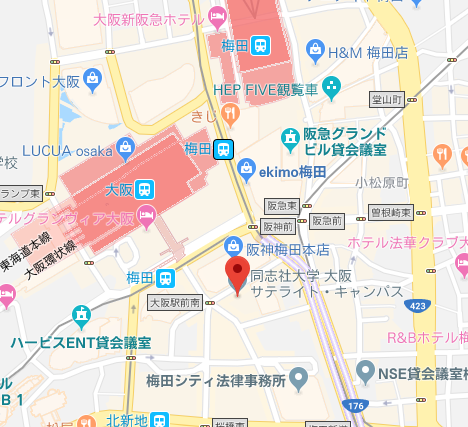 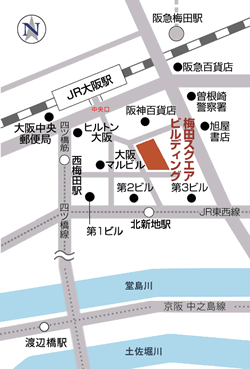 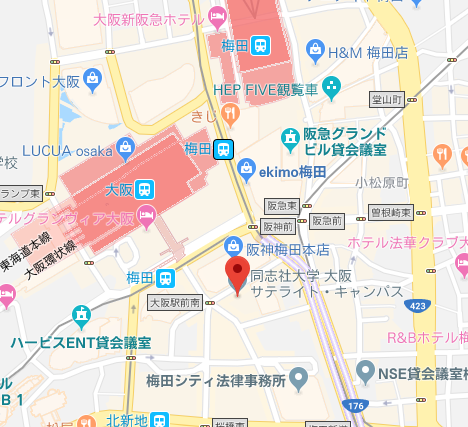 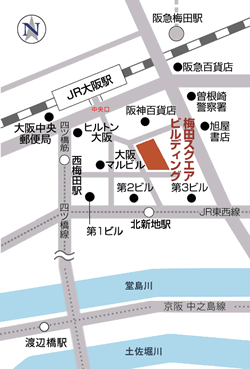 ＊JR「大阪」駅から徒歩3分＊大阪メトロ（地下鉄）「梅田」駅から徒歩３分機関名：機関名：機関名：所在地：〒ＴＥL：（　　　　）　　　　―　　　　　　　ＦＡＸ：（　　　　）　　　　―　　　所在地：〒ＴＥL：（　　　　）　　　　―　　　　　　　ＦＡＸ：（　　　　）　　　　―　　　所在地：〒ＴＥL：（　　　　）　　　　―　　　　　　　ＦＡＸ：（　　　　）　　　　―　　　氏　名所　属　・　役　職メールアドレス